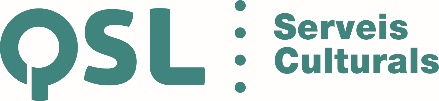 Jo, com mare/pare o tutor/a ,amb NIF/NIE/Passaport  amb domicili a núm CP , Població , consento el tractament de les dades en els termes exposats.Jo, autoritzo que en / na amb data de naixement:  participi en l’activitat de Territori en Dansa Clàssica i Contemporània organitzat pel Centre Cívic Teixonera. QSL Serveis Culturals S.L. és el Responsable del Tractament de les seves dades personals i l'informa que seran tractades de conformitat amb el Reglament (UE) 2016/679 de 27 d'abril de 2016 (GDPR) i la Llei Orgànica 3/2018, de 5 de desembre.(LOPDGDD), essent la finalitat del tractament la realització d'activitats de lleure i formació. Les seves dades es conservaran durant no més temps del necessari per mantenir la fi del tractament i no es comunicaran a tercers sense el seu consentiment.Drets que l’assisteixen: dret a retirar aquest consentiment en qualsevol moment. Dret d'accés, rectificació, portabilitat i supressió de les dades i de limitació o oposició al tractament. Dret a presentar una reclamació davant l'Autoritat de Control (www.aepd.es) si considera que el tractament no s'ajusta a la normativa vigent.Podrà exercir els drets a DOMICILI QSL Serveis Culturals S.L, carrer Balmes, 316 entresòl 1a, Barcelona. Si  No Autoritzo els següents tractaments:  Enregistrament d'imatges i vídeos de les activitats per a ser penjades en els murals interns del Centre, així com la publicació en anuaris, calendaris i altres mitjans de comunicació del Responsable incloses les xarxes socials del mateix.  Enregistrament d'imatges i vídeos de les activitats per a ser utilitzades en mitjans de comunicació externs al  Responsable  .SignaturaBARCELONA, en                                                    